5th Annual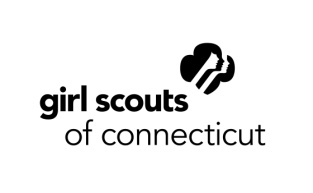 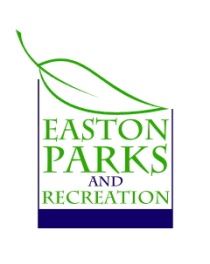 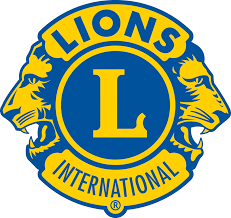 Trunk or TreatSponsored by: Girl Scouts, Easton Lions Club & Easton Park & Rec Come help re-create the Easton Neighborhood & enjoy this SWEET Event!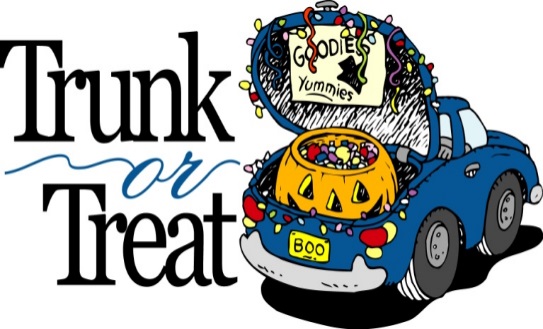 